Галокомплекс (Соляная пещера)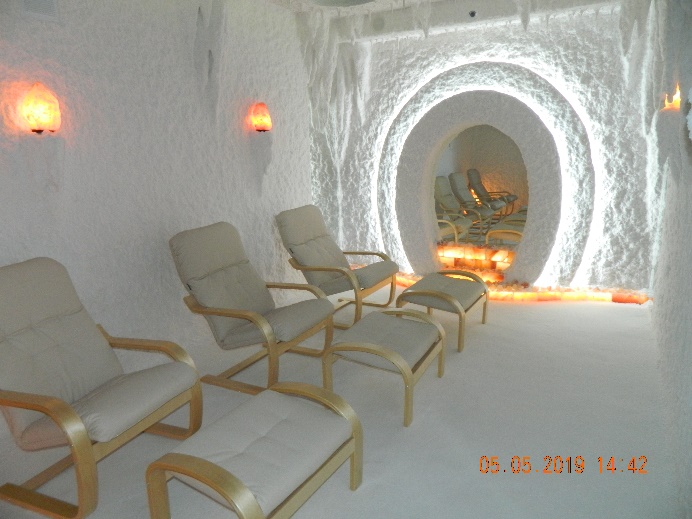 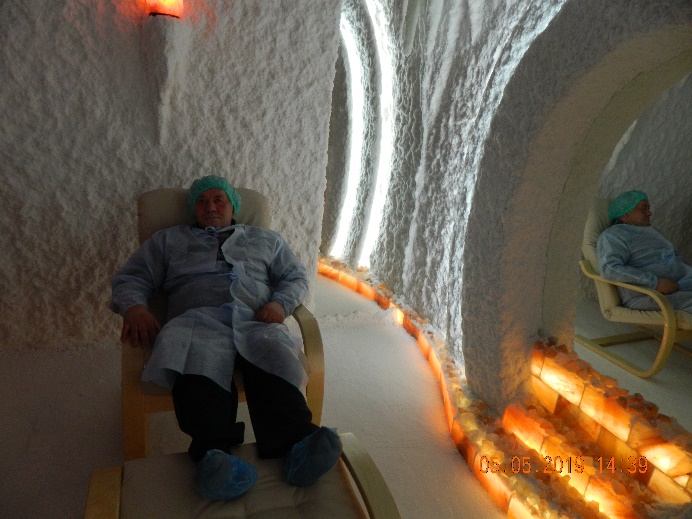 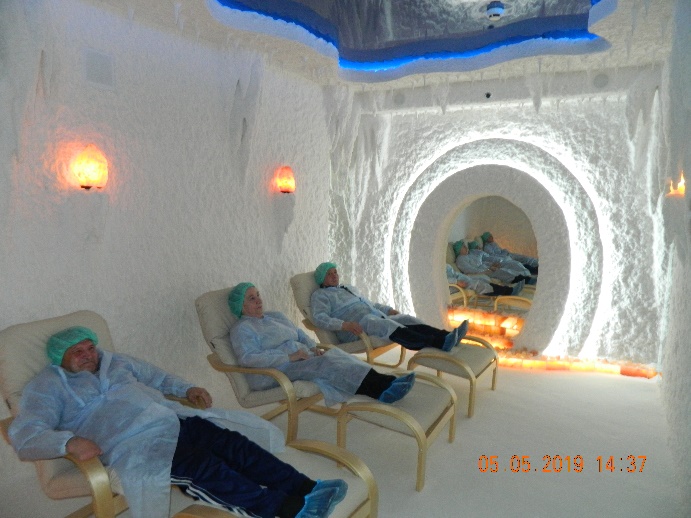 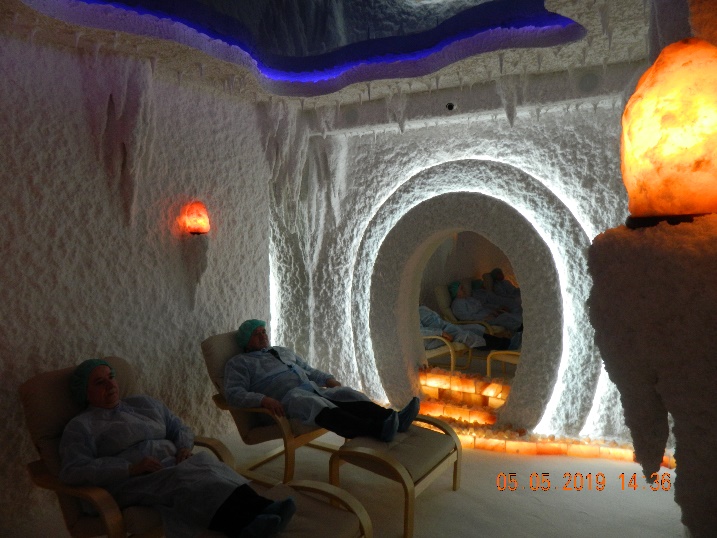 Гирудотерапия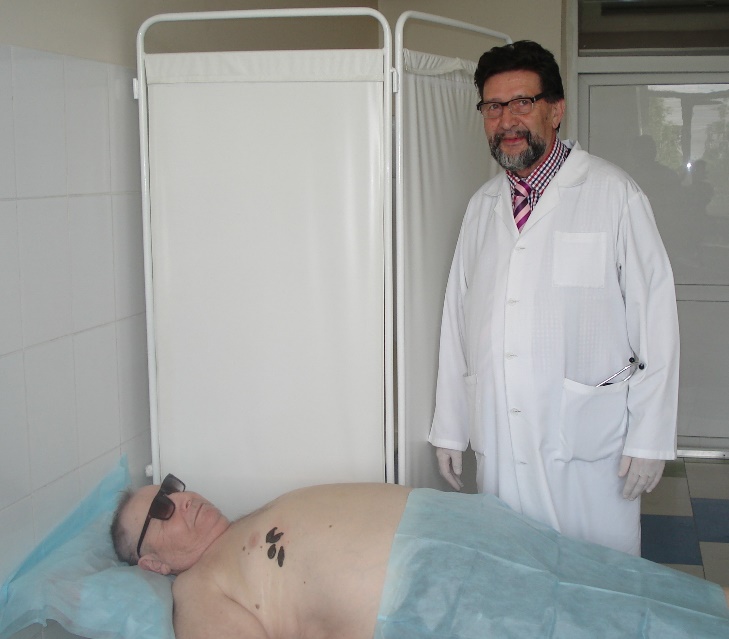 Кислородной коктейль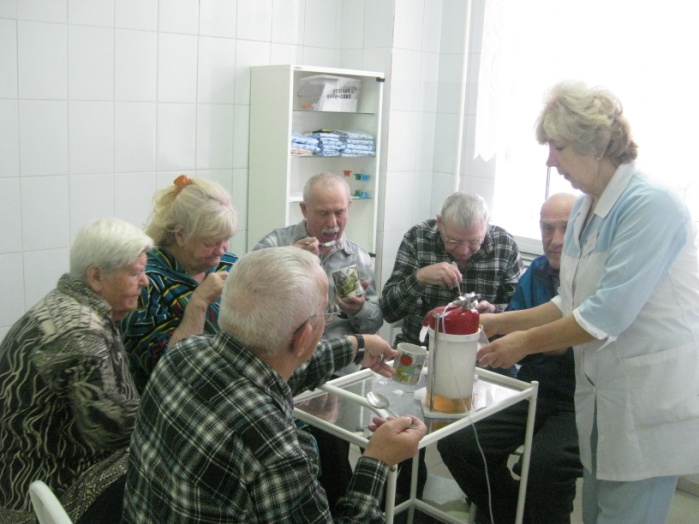 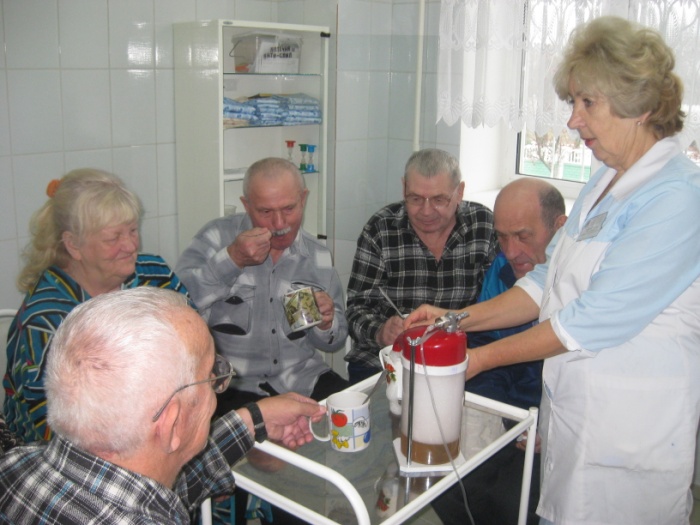 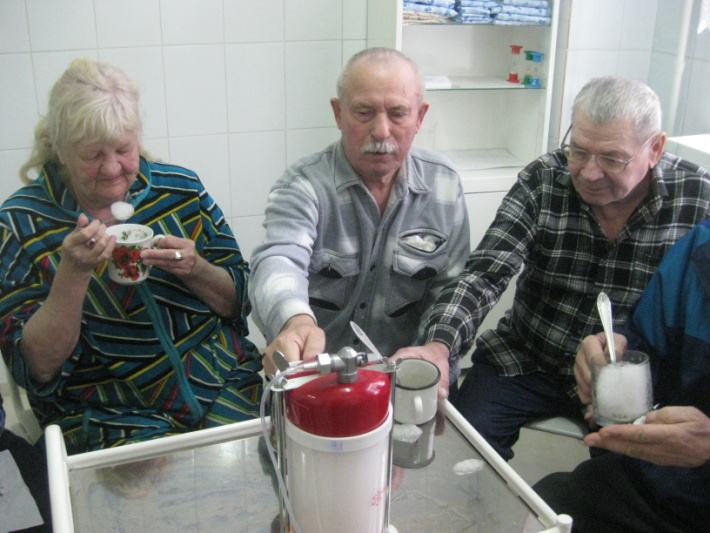 